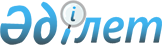 О подготовке и проведении официального визита Президента Республики Словения Милана Кучана в Республику КазахстанРаспоряжение Премьер-Министра Республики Казахстан от 18 сентября 2002 года N 143-р

      В целях укрепления двустороннего сотрудничества между Республикой Казахстан и Республикой Словения и обеспечения протокольно-организационных мероприятий по подготовке и проведению официального визита Президента Республики Словения Милана Кучана в Республику Казахстан с 22 по 24 сентября 2002 года в городах Астане, Алматы и Алматинской области: 

      1. Министерству иностранных дел Республики Казахстан обеспечить организационные мероприятия по подготовке и проведению официального визита Президента Республики Словения Милана Кучана в Республику Казахстан с 22 по 24 сентября 2002 года в городах Астане, Алматы и Алматинской области (далее - визит). 

      2. Управлению Делами Президента Республики Казахстан (по согласованию): 

      принять необходимые меры по размещению, питанию и транспортному обслуживанию членов официальной делегации Республики Словения согласно приложению; 

      обеспечить финансирование расходов на проведение визита и бизнес- форума за счет средств, предусмотренных в республиканском бюджете на 2002 год по программе "Обслуживание официальных делегаций". 

      3. Министерству внутренних дел Республики Казахстан, Службе охраны Президента Республики Казахстан (по согласованию), Комитету национальной безопасности Республики Казахстан (по согласованию) обеспечить безопасность членов официальной делегации Республики Словения в аэропорту, местах проживания и посещения, а также сопровождение по маршрутам следования. 

      4. Министерству транспорта и коммуникаций Республики Казахстан в установленном порядке обеспечить: 

      совместно с Министерством обороны Республики Казахстан пролет специального самолета Президента Республики Словения над территорией Республики Казахстан, посадку и вылет в аэропортах городов Астаны и Алматы; 

      техническое обслуживание, стоянку и заправку специального самолета в аэропортах городов Астаны и Алматы. 

      5. Акиму города Астаны совместно с Министерством индустрии и торговли Республики Казахстан организовать бизнес-форум с участием представителей заинтересованных государственных органов, предпринимателей Республики Казахстан и Республики Словения. 

      6. Министерству культуры, информации и общественного согласия Республики Казахстан обеспечить освещение визита в средствах массовой информации. 

      7. Акимам городов Астаны, Алматы и Алматинской области обеспечить выполнение организационных мероприятий по встрече и проводам официальной делегации Республики Словения, оформлению аэропортов и улиц городов Астаны и Алматы. 

      8. Республиканской гвардии Республики Казахстан (по согласованию) принять участие в церемонии встречи и проводов Президента Республики Словения Милана Кучана в аэропортах городов Астаны и Алматы. 

      9. Акиму города Алматы организовать прием в честь Президента Республики Словения. 

      10. Контроль за реализацией настоящего распоряжения возложить на Министерство иностранных дел Республики Казахстан. 



 

      Премьер-Министр 

 

                                                 Приложение                                      к распоряжению Премьер-Министра                                            Республики Казахстан                                     от 18 сентября 2002 года N 143-р 



 

                   Организационные меры по размещению, 

              питанию и транспортному обслуживанию членов 

               официальной делегации Республики Словения 



 

      1. Размещение, питание и транспортное обслуживание членов официальной делегации Республики Словения (1+1+10) и сопровождающих лиц в городе Астане в гостинице "Окан Интерконтиненталь-Астана", в городе Алматы в гостинице "Хаятт Редженси". 

      2. Размещение сотрудников Службы охраны Президента Республики Казахстан в гостинице "Окан Интерконтиненталь-Астана" и в гостинице "Хаятт Редженси". 

      3. Аренда мобильных средств связи (5 штук) для лиц, задействованных в проведении визита, с 22 по 24 сентября 2002 года. 

      4. Изготовление печатной продукции (бейджи, спецпропуска на автомобили). 

      5. Приобретение сувениров и подарка для главы делегации. 

      6. Организация чайного стола в аэропортах городов Астаны и Алматы при встрече и проводах официальной делегации Республики Словения.     7. Организация официального обеда от имени Президента Республики Казахстан Назарбаева Н.А. с супругой в честь Президента Республики Словения М. Кучана и супруги в городе Астане.     8. Оплата аренды зала, оборудования для синхронного перевода, наушников и микрофонов, необходимых для проведения бизнес-форума в городе Астане.     9. Медицинское обслуживание членов официальной делегации и сопровождающих лиц.(Специалисты: Склярова И.В.,              Пучкова О.Я.)
					© 2012. РГП на ПХВ «Институт законодательства и правовой информации Республики Казахстан» Министерства юстиции Республики Казахстан
				